ЧЕРКАСЬКА ОБЛАСНА РАДАР І Ш Е Н Н Я12.03.2020 										№ 36-44/VIIПро внесення змін до Програмирозвитку інформаційного просторуЧеркаської області на 2019-2023 рокиВідповідно до статті 59 Закону України "Про місцеве самоврядування
в Україні" обласна рада в и р і ш и л а:внести до Програми розвитку інформаційного простору Черкаської області на 2019-2023 роки, затвердженої рішенням обласної ради від 22.11.2018 № 26-22/VII (далі – Програма), такі зміни:1. У пункті 4 розділу І, розділі VII та додатку до Програми слова "Департамент культури та взаємозв’язків з громадськістю Черкаської обласної державної адміністрації" в усіх відмінках замінити відповідно словами "Управління комунікацій Черкаської обласної державної адміністрації"
у відповідних відмінках.2. Виключити пункт 3 додатку до Програми.У зв’язку з цим, пункти 4-15 вважати відповідно пунктами 3-14.Голова										А. ПІДГОРНИЙ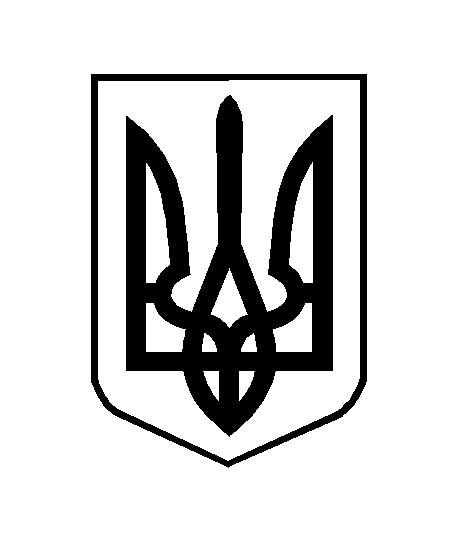 